COPROT Tortugas de Osa 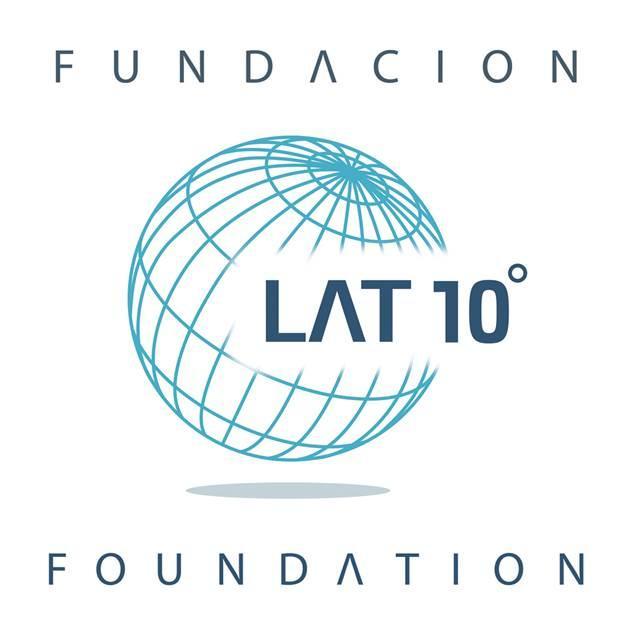 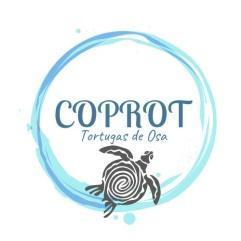 Formulario de Aplicación para VoluntariadoOrganización & Comunidad Sin Fines de Lucro para la ConservaciónCarate, Osa Peninsula, Costa Rica*Por favor, ingresar todas las fechas con el formato dd / mm / aaaa. Además, todos los números de teléfono deben incluir su código internacional *Disponibilidad: Por favor, solo indique las fechas en las que está disponible durante las 24 horas.Fecha de inicio: 26/12/2021 Fecha de término: 01/01/2022Información de Contacto:Nombre: Débora  Apellidos: Chacón Araya  Segundo Nombre: Viviana     Fecha de Nacimiento: 30/03/1982Numero de Celular: 71791709Email: deborahchacon.cr@gmail.comDirección: Esparza, Puntarenas, Costa RicaEstado/Región: ______________ País: _________________ Código Postal: _____________Información de Contacto de Emergencia:Nombre y Apellido: Marianela Chacón Araya Relación: hermanaTeléfono: 88374581    Email: diego2988@gmail.comInformación Medica:Proveedor Médico: INS    Póliza #: _______________Proveedor de Seguro de Viaje:___________________________________________________¿Puedes levantar 15 kilos? X⬚ Sí ⬚ No¿Puedes caminar al menos 6 horas por la playa? X⬚ Sí ⬚ No¿Tienes algunas condición física o mental que pudiese afectar tus actividades? ⬚ Sí X⬚ NoSi la respuesta es positiva, por favor explique:___________________________________________________________________________________________________________________________________________________________________________________________________________________________________________________________Por favor indique cualquier medicamente que traerá consigo: No aplica_Por favor nombra cualquier alergia o restricción alimenticia que tengas: Ninguna__________________________________________________________________________________________________________________________________________________Educación/Experiencia Laboral:Mayor Nivel de Educación: Maestría _Estudios/Foco Principal: psicología organizacionalEmpleador Actual y Ocupación: Alimentos Prosalud, Especialista Relaciones LaboralesIdiomas Hablados: Español¿Qué habilidades puedes contribuir a nuestro proyecto? Habilidades computacionales, jardinería sustentable, enseñar ingles, etc..:  jardinería, caminatas, resistencia. ____________________________________________________________________________________________________¿Alguna vez haz sido condenado por violar la ley? Por ejemplo, leyes de tráfico u otras. X⬚ Sí ⬚ NoSi la respuesta es positiva, por favor explique : ________________________________________________________________________________________________________________________________________________________________________________________________________________________